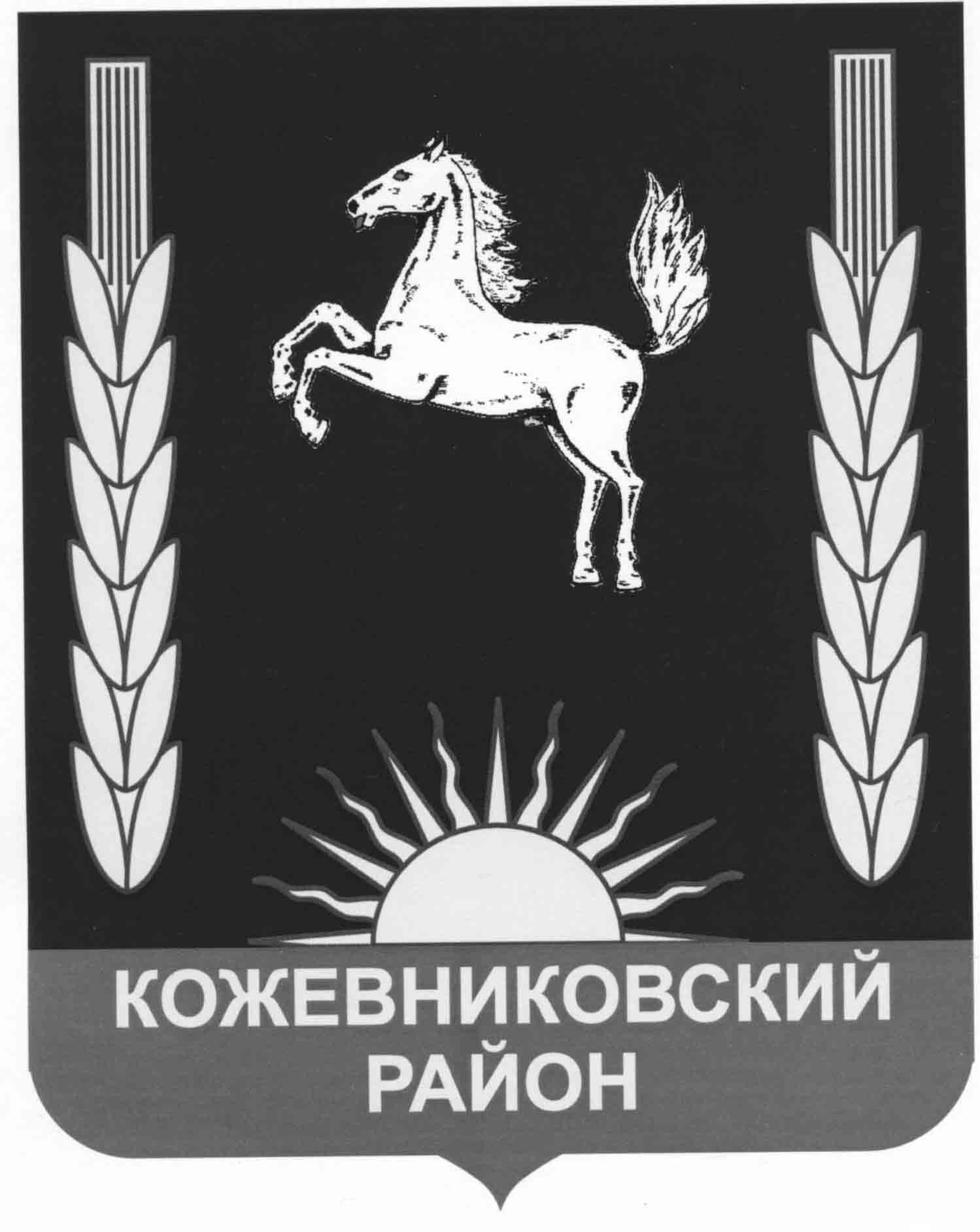   АДМИНИСТРАЦИЯ   кожевниковского   районаПОСТАНОВЛЕНИЕ           27.11.2017 г.                                                                                                                         № 783        с. Кожевниково       Кожевниковского района       Томской областиОб отмене режима повышенной готовности функционирования муниципального звена Томской областной подсистемы РСЧС на территории МО «Кожевниковский район» В соответствии с Федеральным законом от 21.12.1994 № 68- ФЗ «О защите населения и территорий от чрезвычайных ситуаций природного и техногенного характера», от 06.10.2003 № 131-ФЗ «Об общих принципах организации местного самоуправления в Российской Федерации», постановлением Правительства РФ от 30.12.2003 № 794 «О единой государственной системе предупреждения и ликвидации чрезвычайных ситуаций», в связи с отсутствием угрозы ЧС, связанной с неблагоприятными погодными условиямиПОСТАНОВЛЯЮ:	1. Отменить с 27.11.2017 режим повышенной готовности для муниципального звена Томской областной подсистемы РСЧС на территории МО «Кожевниковский район».	2. Установить режим повседневной деятельности для органов местного самоуправления и сил и средств муниципального звена Томской областной подсистемы РСЧС на территории МО «Кожевниковский район».            3. Признать утратившим силу постановление администрации МО «Кожевниковский район» от 24.11.2017 № 779 «О переводе органов управления сил и средств Кожевниковского районного Звена ТП РСЧС в режим функционирования «Повышенная готовность» 	4. Настоящее постановление вступает в силу с момента его подписания, подлежит официальному опубликованию и размещению на официальном сайте МО «Кожевниковский район» в информационно- телекоммуникационной сети интернет           5. Контроль за исполнением оставляю за собой.Глава  района                                                                                                           А.М. Емельянов  Цалко В.Н.. 8- (38244)- 22-625